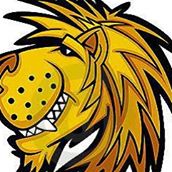 Level Ground Trading Fundraising Parent LetterDear Parents & Guardians, Lakewood Elementary PAC are excited to kick-off our Level Ground Trading spring fundraiser!Level Ground Trading was established in 1997 by four families on Vancouver Island. Level Ground trades fairly and directly with small-scale producers in developing countries. They go beyond paying a fair price to also invest social premiums in the farmer’s community, support sustainable environmental practices, promote independence, education, and positive work conditions. In 2014, Level Ground purchased the harvests of 5,000 farmers in 10 developing countries! For more information visit their website, www.levelground.com. This month, the Lakewood PAC hopes to raise funds through the sale of Level Ground coffee, loose-leaf tea, tea bags, dried fruits, cane sugar and more. All products are organically grown.In addition to raising funds for Lakewood School, your purchase will have a direct positive impact on farming families around the globe! Here are the fundraiser details:1. Prices are indicated on the order form. An average of 35% of each item sold will go towards Lakewood PAC, and the PAC sponsored activities, materials and resources for our school.2. Orders must be submitted to the office by May 1, 2017.  Cheques may be payable to Lakewood PAC. Late orders will not be accepted.3. Orders will be ready to be picked up from the school on/after May 10, 2017.Thank you for your support!The Lakewood Elementary PAC